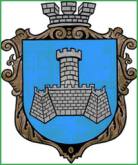 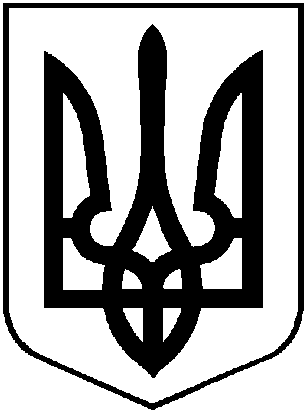 УКРАЇНАХМІЛЬНИЦЬКА МІСЬКА РАДАВІННИЦЬКОЇ ОБЛАСТІВиконавчий комітетР І Ш Е Н Н Я   Від __________ 2019року                                                                 № ____Про погодження  розміщення будівельних матеріалів на загальноміській території  в місті Хмільнику     Розглянувши заяви Мішалкіної Тамари Миколаївни, Тушевської Ніни Францівни відповідно до Закону України «Про благоустрій населених пунктів», пункту 5.3.6. «Правил благоустрою території міста Хмільника»,  затверджених  рішенням  45 сесії міської ради 5 скликання  від 26.02.2009р., керуючись ст.ст. 30, 59 Закону України «Про місцеве самоврядування в Україні», виконком міської ради.                                                      В И Р І Ш И В :Погодити громадянам Мішалкіній Тамарі Миколаївні (4 пров. Вугринівський, 11), Тушевській Ніні Францівні (вул. Ватутіна, 1) тимчасове розміщення на загальноміській території у місті Хмільнику будівельних матеріалів строком до 01.05.2020 року.Попередити Мішалкіну Т.М., Тушевську Н.Ф.  про забезпечення дотримання вимог Правил благоустрою території міста Хмільника.Контроль за виконанням цього рішення покласти на заступника міського голови з питань діяльності виконавчих органів міської ради Загіку В.М.Міський голова                                                                        С.Б. Редчик